Actividad: entrevistando a tu familia7mo a 4to medioObjetivo de aprendizaje: Reunir a la familia para mejorar la comunicación.Compartir experiencias vivenciadas por los mayores del hogar.Registrar momentos objetivos y subjetivos de las conversaciones estructuradas con anterioridad.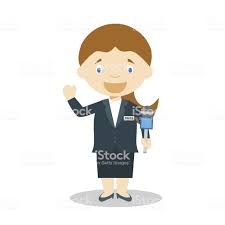 ¿Quieres jugar a ser un periodista y subirlo a tus redes sociales? Tal vez tendrás más seguidores de lo que algún día soñaste.Entonces ya es hora de utilizar tu celular y llegar a las grandes ligas del periodismo casero.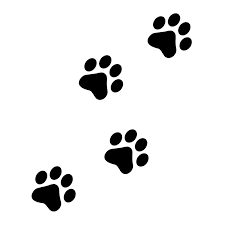 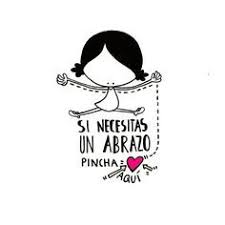 PRIMER PASO:Escoge a las personas que te sientas cómodo o cómoda. 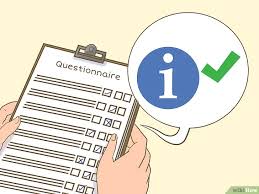 SEGUNDO PASO:Elabora preguntas que tengan relación con lo que quisieras saber de tu familia, como por ejemplo:¿Qué es lo mejor que han vivido juntos?¿Qué harán para las próximas vacaciones de verano?¿Qué recuerdan de su niñez? Etc.No olvides que debes preparar tus preguntas antes de hacerlas, siempre, con una mirada que no pierda la objetividad.Puedes realizar pequeñas entrevistas de tres minutos y subirlo a tus redes sociales.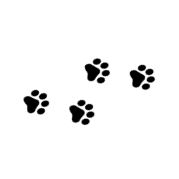 TERCER PASO:Editar las entrevistas según las aplicaciones que puedan descargar en tu celular, PLAY STORE, como por ejemplo: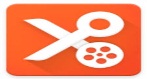 YouCut – Editor de Videos Profesionales. 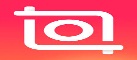 Editor de videos, recortar video, música, etc. 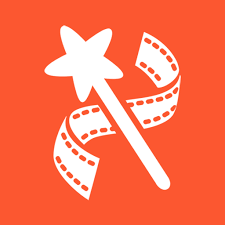 Editor de videos: cortar videos.CUARTO PASO:Los videos entrevistas que registres debes enviarlo al siguiente correo: humanidadespeumayen@gmail.com colocar en asunto; nombre y curso y nombre de la actividad que escogiste.SUGERENCIASLinks que podrías ver para realizar mejor tu desafío periodístico.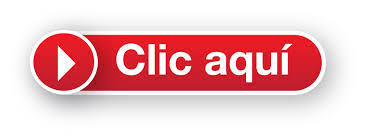 https://www.youtube.com/watch?v=WFrNl5nPapM 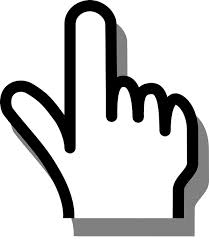 https://www.youtube.com/watch?v=ZiJzUsMQJkchttps://www.youtube.com/watch?v=YJyx-9jCuT4 ¡¡Prepara la cámara de tu celular junto a tus preguntas y comienza la entrevista!!